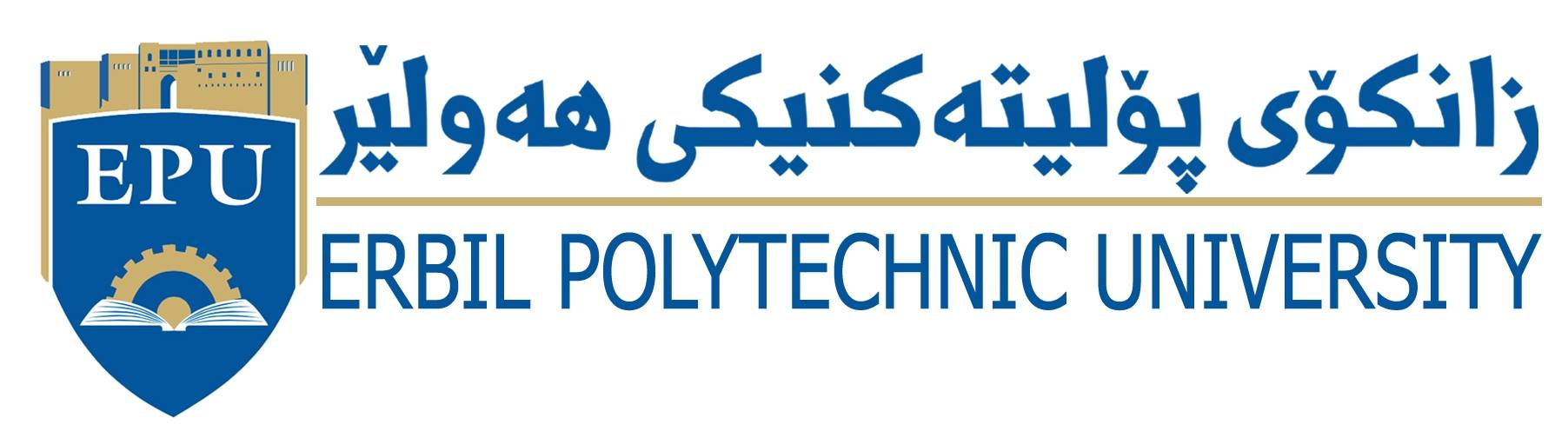 Curriculum Vitae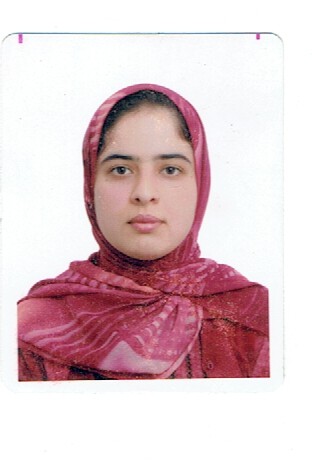 Full Name		:  Zhwan Hamadamin AbdullahMarital Status	: married Date of Birth		: 15/2/1986Nationality		: Kurdish Address		:ChomanTelephone (Mobile)	:  07504322898E-mail			:   zhwanhawlery@ymail.comAcademic QualificationsProfessional & Training CoursesCommittee Appointment Computer Skills1- Word2- Excel3- Power Point Employment Record1.2Year
From – ToSpecialization
Major/ MinorFaculty (College)University / InstituteDegrees
(PhD, MSc, PGDiploma, BSc)2003-2005Social dept.socialTeacher institute Diploma2005-2008LawlawKoya UniversityBScPlace , AuthorityFieldCourse DescriptionYearChoman Education English course2011AccountabilityTitle of Committee Name of Institution (Faculty)YearmemberExamination CommissionChoman Technical institute 2010-2012HeadSummer training Choman Technical institute2011-2015HeadStudents acceptance Choman Technical institute2013Name and address of employerMinistry of EducationDates of employment ( Month , Year )From 15/9/2005Name and title of immediate supervisorTeacher Duties1)Teacher    (6 years) Duties1)Teacher    (6 years) Name and address of employerMinistry of High Education and Research    Dates of employment ( Month , Year )From :11/10/2010 Name and title of immediate supervisorDutiesHead of  labour administration department (4 years )Coordinator of cusgtom administration department  (2 years )DutiesHead of  labour administration department (4 years )Coordinator of cusgtom administration department  (2 years )